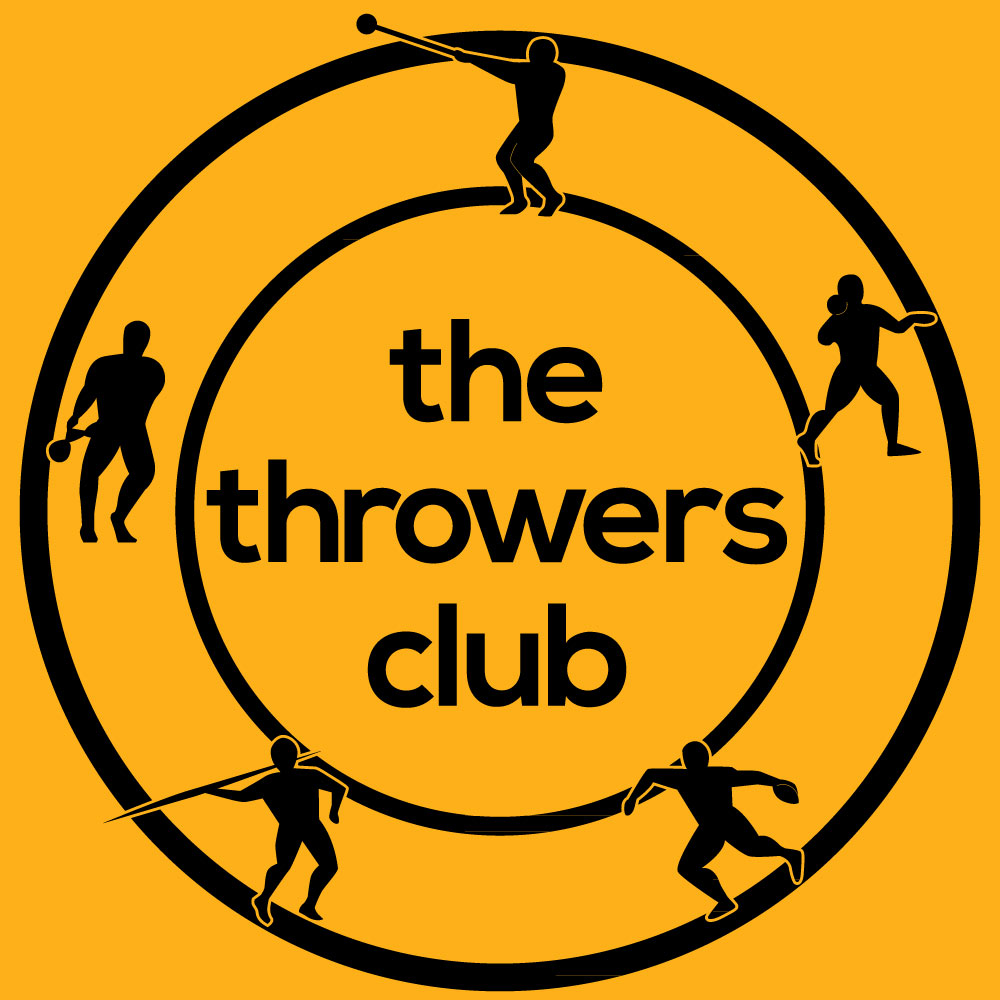 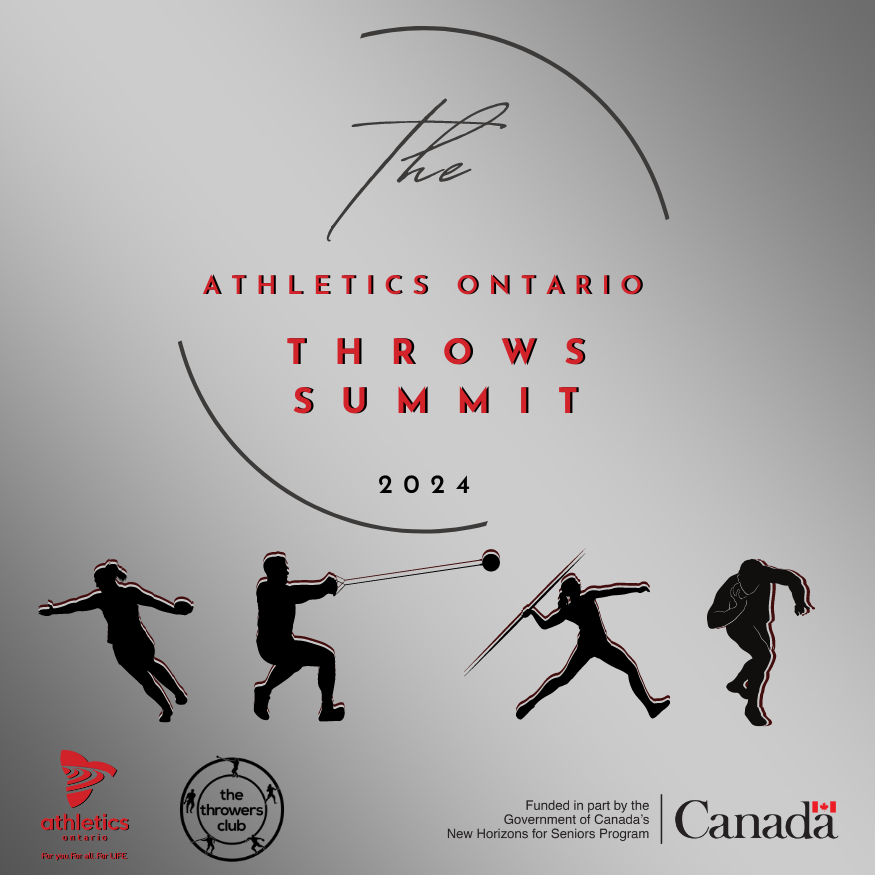 THE THIRD ANNUAL THROWERS CLUB PROVINCIAL THROWS SUMMIT APRIL 26-27 2024Friday April 264:30 - 5:00 - Registration, check in upstairs at TTFC, drinks and snacks5:00              All participants meet at the indoor shotput circle bleachers5:05 - 5:15    AO Official Sharon Powell - rules and safety5:15 - 5:30    Warm up as a whole group5:30 - 6:15    Split up into groups for shot put instruction, throwing progressions: rotational/glide6:15 - 7:00    Rotate to another group for continued throwing progressions: rotational/glide7:00              Meet upstairs for refreshments or continue training8:30              TTFC closesWe ask for seed distances in the registration so that we can group athletes by distance and ability. Coaches, officials, parents etc can put any “seed” number as a placeholder to complete the registration. Be sure to answer the questions that follow indicating your role within the track and field community and what you hope to gain from attending the summit.There will be instruction at possibly 3 shotput stations. Each coach will focus on a different aspect of technique. One will be mainly glide technique while the other will focus on rotational technique, the third will be for athletes and coaches new to the event. Feel free to rotate through each station throughout the evening, or stay at one station with one coach, it’s up to you. We will finish at 7:00 pm however TTFC closes at 8:30, so feel free to continue working out and training.Saturday April 27	Rain or shine! Be prepared for all types of weather8:30 - 9:00 am 	Registration, Coffee, snacks9:00 - 11:00 am	Discus outside9:00 - 9:20   am	Warm up as a whole group9:20 - 10:50 am	Split up into smaller groups for instruction and technique progression10:50 - 11:00 am 	Break11:00 - 1:00 pm	Javelin outside11:00 - 11:20 am	Warm Up as a group11:20 - 12:50 pm 	Split up into smaller groups for instruction and technique progression12:30 - 2:00 pm	Lunch and Networking1:30 - 3:00 pm		Hammer and Weight Throw outside			Warm up as a group			Instruction and technique progression4:00pm		TTFC closes